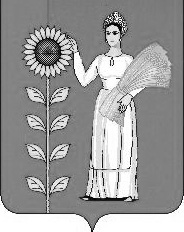 ПОСТАНОВЛЕНИЕадминистрации сельского поселения   Среднематренский  сельсоветДобринского муниципального   районаЛипецкой  области29.10.2020                               с. Средняя Матренка                                 № 57О признании утратившим силу  постановления № 4 от 14.01.2019г. «Об утверждении порядка разработки, формирования, реализации и проведения оценки 	эффективности реализации муниципальных программ сельского поселения Среднематренский сельсовет Добринского муниципального района Липецкой области»    Рассмотрев обращение главы администрации сельского поселения Среднематренский сельсовет, в связи  с приведением нормативных правовых актов в соответствие действующему законодательству, нормативных правовых актов, руководствуясь Федеральным законом 131-ФЗ «Об общих принципах организации местного самоуправления в Российской Федерации», Устава сельского поселения Среднематренский сельсовет, администрация сельского поселения Среднематренский сельсовет ПОСТАНОВЛЯЕТ: 1.Признать утратившим силу  постановление № 4 от 14.01.2019г. «Об утверждении порядка разработки, формирования, реализации и проведения оценки 	эффективности реализации муниципальных программ сельского поселения Среднематренский сельсовет Добринского муниципального района Липецкой области»2.  Настоящее постановление вступает в силу со дня его официального                    обнародования. 3. Контроль за выполнением настоящего постановления оставляю за собой. Глава   администрации сельского поселенияСреднематренский сельсовет                                 Н.А.Гущина